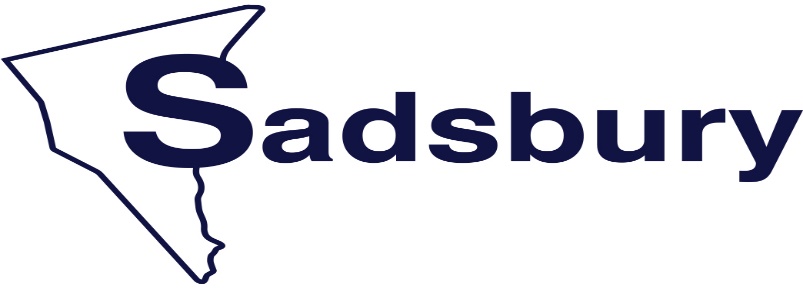 Township7182 White Oak Road, Christiana, PA  17509		                  	                                                  		                        Email: info@sadsburytownshiplancaster.org610.593.6796		   						www.sadsburytownshiplancaster.org                                                             Zoning Hearing Board NoticeThe Sadsbury Township Zoning Hearing Board will meet on Tuesday, November 22, 2022 at 7:00 pm.Agenda1. John S. Stoltzfus, 467 Creek Road.  Applied for a special exemption from Section 210.3.3 to allow for a farm occupation to produce agriculturally -related products; a variance form Section 210.10.A.2 to allow the disturbance  of steep slopes; a variance from Section 210.7 to reduce the required front yard setback for a proposed building; a variance from Section 412.1e to exceed the maximum size for a  farm occupation; and a possible modification of a prior zoning decision for property located at 467 Creek Road in Sadsbury Township.2. John e. Zook seeking a variance from Section 201.4. to exceed the maximum permitted lot coverage for property located at 1205 Smyrna Road in Sadsbury Township.  The property is located in the Ag Zoning District.  